В соответствии с ч. 5 ст. 43 рецидив преступлений влечет более строгое наказание. Умышленное совершение преступления лицом, имеющим судимость  за умышленное преступление, свидетельствует о его повышенной общественной опасности, об укоренении в сознании виновного установки на нарушение уголовно-правового запрета, что соответственно требует применения более строгого наказания для достижения целей уголовной ответственности. Положения ст. 65 УК применяются судом с соблюдением принципов назначения наказания, предусмотренного ч. 1 ст. 62 УК.Вид рецидива определяется судом на основании критериев, установленных ч. 1-3 ст. 43 УК. Для признания в деянии лица соответствующего вида рецидива преступлений не имеет значения, являлось ли лицо исполнителем, организатором, подстрекателем или пособником какого-либо из этих преступлений, было ли оконченным или неоконченным преступление из входящих в число совершенных. Судимости за преступления, совершенные лицом в возрасте до 18 – ти лет, либо судимости, снятые или погашенные в установленном порядке, не учитываются при признании рецидива преступлений (ч.1 ст. 43).Например,  М. осуждается к лишению свободы по ч. 4 ст.16 УК и п. 1 ч. 2 ст. 139 УК (Организация убийства двух и более лиц). Санкция предусматривает 25 лет л/свободы.Суд может назначить лишение свободы на срок не менее  _____ ???Например, 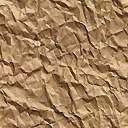 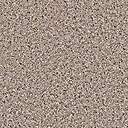 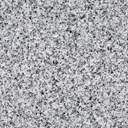 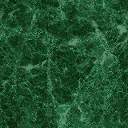 